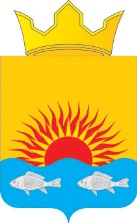 РАСПОРЯЖЕНИЕАДМИНИСТРАЦИИ ВИСИМСКОГО СЕЛЬСКОГО ПОСЕЛЕНИЯДОБРЯНСКОГО МУНИЦИПАЛЬНОГО РАЙОНАПЕРМСКОГО КРАЯ      03.10.2016                                                                                                               №  47В целях реализации Закона Пермского края от 01.12.2011 № 871-ПК
«О бесплатном предоставлении земельных участков многодетным семьям в
Пермском крае»:1. Создать постоянно действующую комиссию по проведению жеребьевки по распределению земельных участков между многодетными семьями, поставленными на учет в целях предоставления земельных участков в составе:Председатель комиссии:Сятчихина О.Б. - глава Висимского сельского поселения; Заместитель председателя:Дмитриева М.В. – и.о. помощника главы Висимского сельского поселения;Секретарь комиссии:Кукареко Л.И. - специалист администрации Висимского сельского поселения; Члены комиссии:	Махмутова Н.М. – инспектор по ВУС;	Бородина Л.В. – председатель совета депутатов Висимского сельского поселения (по согласованию);	Бурданов Н.Н. – депутат совета депутатов Висимского сельского поселения (по согласованию);	Шаламов Я.Я. – депутат совета депутатов Висимского сельского поселения (по согласованию).Утвердить Порядок работы комиссии по проведению жеребьевки по
распределению земельных участков между многодетными семьями, поставленными на учет в целях предоставления земельных участков.Опубликовать данное распоряжение.	4. Контроль исполнения распоряжения возложить на и.о. помощника главы Дмитриеву М.В.Глава сельского поселения –глава администрации Висимскогосельского поселения							 О.Б. СятчихинаУТВЕРЖДЕНраспоряжением администрации Висимского сельского поселенияот 03.10.2016 № 47 ПОРЯДОК РАБОТЫ КОМИССИИ
по проведению жеребьевки по распределению земельных участков
между многодетными семьями, поставленными на учет в целях
предоставления земельных участковОбщие положенияКомиссия по проведению жеребьевки по распределению земельных
участков между многодетными семьями, поставленными на учет в целях
предоставления земельных участков (далее - Комиссия) создается и прекращает свою работу на основании распоряжения администрации Висимского сельского поселения. Комиссия является постоянно действующим органом и образована в целях координации работ по проведению жеребьевки по распределению земельных участков между многодетными семьями, поставленными на учет в целях предоставления земельных участков.Комиссия в своей деятельности руководствуется Законом Пермского края от 01.12.2011 № 871-ПК «О бесплатном предоставлении земельных участков многодетным семьям в Пермском крае», постановлениями администрации Висимского сельского поселения  от 15.03.2016 № 16 «Об утверждении Порядка ведения учета многодетных семей в целях предоставления земельных участков в собственность бесплатно», от 15.03.2016 № 17 «Об утверждении Порядка формирования Перечня земельных участков, предназначенных для предоставления многодетным семьям», от 15.03.2016 № 18 «Об утверждении Порядка распределения земельных участков между многодетными семьями, поставленными на учет в целях предоставления земельных участков», а также настоящим Порядком.1.4. Комиссия осуществляет свою деятельность на коллегиальной основе.Основные задачи и функции КомиссииОпределение списочного состава участников жеребьевки по распределению земельных участков между многодетными семьями.Проведение жеребьевки по распределению земельных участков между многодетными семьями.Информационное обеспечение жеребьевки по распределению земельных участков.Организация работыЗаседания Комиссии проводятся по мере поступления материалов о наличии земельных участков, включенных в Перечень земельных участков,
предназначенных для предоставления многодетным семьям и подлежащих
распределению.Комиссия правомочна при присутствии на заседании не менее 1/2 состава членов Комиссии.Решение Комиссии принимается простым большинством голосов членов Комиссии. При равенстве голосов членов Комиссии голос председателя Комиссии является решающим.Заседания Комиссии ведет председатель Комиссии либо в его отсутствие заместитель председателя Комиссии. Каждый член Комиссии участвует в ее работе лично, а в его отсутствие - работник, исполняющий его обязанности. Решение Комиссии оформляется протоколом заседания, который ведет секретарь Комиссии. Протокол заседания подписывается всеми членами Комиссии